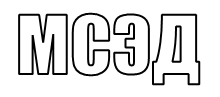 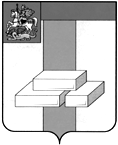 АДМИНИСТРАЦИЯГОРОДСКОГО ОКРУГА ДОМОДЕДОВОМОСКОВСКОЙ  ОБЛАСТИКОМИТЕТ ПО УПРАВЛЕНИЮ ИМУЩЕСТВОМпл.30-летия Победы, д.1, микрорайон Центральный,  г.Домодедово,  Московская область, 142000,    Тел. (495)276-05-49, (496)79-24-139 E-mail:kui@domod.ru ИНН 5009027119, КПП 500901001___________  № __________	Уважаемая Юлия Александровна!Прошу Вас напечатать в ближайшем выпуске газеты «» следующее объявление:ИТОГИ АУКЦИОНА!Комитет по управлению имуществом Администрации городского округа Домодедово сообщает о том, что 19.02.2020 Комитетом по конкурентной политике Московской области подведен итог открытого аукциона на право заключения договора аренды земельного участка, государственная собственность на который не разграничена, расположенного на территории городского округа Домодедово (1 лот) АЗ-ДО/19-2192:Лот № 1: Наименование Объекта (лота) аукциона: земельный участок. Категория земель: земли населенных пунктов. Разрешенное использование: для индивидуального жилищного строительства. Место расположения (адрес) Объекта (лота) аукциона: Московская область, г. Домодедово, на пересечении улиц Новоселов, Летняя и ул. Рождественская. Кадастровый номер участка: 50:28:0000000:52390, площадь кв. м: 1800. Ограничения (обременения) права:  - полностью расположен в границах приаэродромной территории аэродромов Домодедово, Остафьево.          Начальная (минимальная) цена договора (цена лота): 639 234,54 руб. (Шестьсот тридцать девять тысяч двести тридцать четыре рубля 54 копейки), НДС не облагается. «Шаг аукциона»: 19 177,03 руб. (Девятнадцать тысяч сто семьдесят семь рублей 03 копейки). Размер задатка: 127 846,90  руб. (Сто двадцать семь тысяч восемьсот сорок шесть рублей 90 копеек), НДС не облагается. Аукцион признан состоявшимся. Победителем аукциона признан участник: Клещев Денис Сергеевич, предложивший наибольшую цену предмета аукциона: 10 246 926,57 руб. (Десять миллионов двести сорок шесть тысяч девятьсот двадцать шесть рублей 57 копеек), НДС не облагается, с которым будет заключен договор аренды.Протокол аукциона размещен на официальном сайте Российской Федерации, определенном Правительством Российской Федерации www.torgi.gov.ru, официальном сайте городского округа Домодедово www.domod.ru, на Едином портале торгов Московской области www.torgi.mosreg.ru, на сайте Оператора электронной площадки www.rts-tender.ru в сети Интернет.Председатель комитетапо управлению имуществом                                                         Л. В. ЕнбековаТ.Ю. Водохлебова+7 496 792 41 32